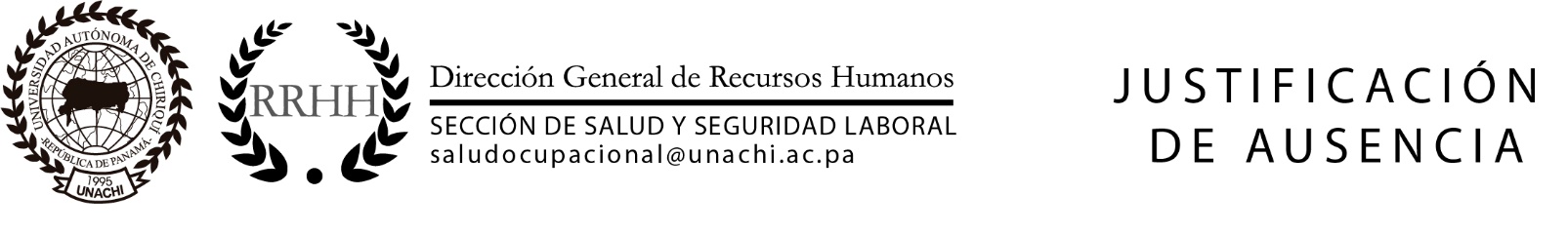 Señale con un cotejo el tipo de justificación que corresponde:Que el colaborador administrativo (a)______________________________________con cédula de identidad personal N°____________________ se justifican ______ días de cuarentena estipulados por  la COVID-19, del día __________________________hasta el ______________________.Fundamento legal: Decreto Ejecutivo N°. 504 de 23 de marzo de 2020.  Que establece disposiciones sobre medidas de cuarentena y/o aislamiento que se ordene a las personas diagnosticadas como casos sospechosos o positivos por COVID-19.  Ministerio de Salud, Artículo 2.